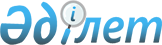 Қазақстан Республикасы аумағынан мұнай өнімдерін әкетудің кейбір мәселелері туралыҚазақстан Республикасы Энергетика министрінің 2021 жылғы 9 қарашадағы № 340, Қазақстан Республикасы Ұлттық қауіпсіздік комитеті Төрағасының 2021 жылғы 9 қарашадағы № 018, Қазақстан Республикасы Қаржы министрінің 2021 жылғы 10 қарашадағы № 1158 және Қазақстан Республикасы Ішкі істер министрінің 2021 жылғы 10 қарашадағы № 695 бірлескен бұйрығы. Қазақстан Республикасының Әділет министрлігінде 2021 жылғы 10 қарашада № 25095 болып тіркелді
      "Қазақстан Республикасының Ұлттық қауіпсіздігі туралы" Қазақстан Республикасы Заңының 6-бабы 1-тармағының 11) тармақшасына және 22-бабы 2-тармағының 1) тармақшасына, Еуразиялық экономикалық одақ туралы шарттың 29-бабына, сондай-ақ Шартқа 7-қосымшаның 10-бөліміне сәйкес БҰЙЫРАМЫЗ:
      1. Автомобиль көлік құралдарын дайындаушы зауытпен көзделген бензин бактарында, сондай-ақ жалпы көлемі 20 литрден аспайтын жеке ыдыстарда әкету жағдайларын қоспағанда, жағармайды (ЕАЭО СЭҚ ТН коды 2710 19 820 0, 2710 19 840 0, 2710 19 860 0, 2710 19 880 0, 2710 19 920 0, 2710 19 940 0, 2710 19 980 0, 3403 19 900 0, 3403 91 000 0) қоспағанда, бензиндерді, дизель отынын және мұнай өнімдерінің жекелеген түрлерін (ЕАЭО СЭҚ ТН коды 2709, 2710, 2902, 3403, 3811, 3826) Қазақстан Республикасының аумағынан автомобиль көлігімен әкетуге алты ай мерзімге тыйым салу енгізілсін.
      2. Қазақстан Республикасы Қаржы министрлігінің Мемлекеттік кірістер комитеті Қазақстан Республикасы Ұлттық қауіпсіздік комитетінің Шекара қызметімен өзара іс-қимыл жасай отырып, Қазақстан Республикасының заңнамасында белгіленген тәртіппен өз құзыреті шегінде осы бірлескен бұйрықтың 1-тармағының орындалуын қамтамасыз ету бойынша қажетті шараларды қабылдасын.
      3. Қазақстан Республикасы Ішкі істер министрлігі өз құзыреті шегінде осы бірлескен бұйрықтың 1-тармағында көрсетілген тауарларды автомобиль көлік құралдарын дайындаушы зауытпен көзделген стандарттарға сәйкес келмейтін бензин бактарында және көлемі 20 литрден аспайтын жеке ыдыстарда әкету жағдайларына жол бермеу бойынша көмек көрсетсін.
      4. Қазақстан Республикасы Энергетика министрлігінің Мұнай тасымалдау және өңдеу департаменті осы бірлескен бұйрықтың 1-тармағында көрсетілген тыйым салуды енгізу туралы Еуразиялық экономикалық комиссияны белгіленген тәртіппен хабардар ету қажеттілігі жөнінде Қазақстан Республикасы Сауда және интеграция министрлігіне хабарласын.
      5. Қазақстан Республикасы Энергетика министрлігінің Мұнай тасымалдау және өңдеу департаменті Қазақстан Республикасының заңнамасында белгіленген тәртіппен:
      1) осы бірлескен бұйрықты Қазақстан Республикасы Әділет министрлігінде мемлекеттік тіркеуді;
      2) осы бірлескен бұйрықты Қазақстан Республикасы Энергетика министрлігінің интернет-ресурсында орналастыруды;
      3) осы бірлескен бұйрықты Қазақстан Республикасы Әділет министрлігінде мемлекеттік тіркеген күннен бастап күнтізбелік он күн ішінде Қазақстан Республикасы Энергетика министрлігінің Заң қызметі департаментіне осы тармақтың 1) және 2) тармақшаларында көзделген іс-шаралардың орындалғаны туралы мәліметтерді ұсынуды қамтамасыз етсін.
      6. Осы бірлескен бұйрықтың орындалуын бақылау тиісті бағытқа жетекшілік ететін Қазақстан Республикасының энергетика, қаржы, ішкі істер вице-министрлеріне және Қазақстан Республикасы Ұлттық қауіпсіздік комитеті төрағасының орынбасары – Шекара қызметінің директорына жүктелсін.
      7. Осы бірлескен бұйрық алғашқы ресми жарияланған күнінен кейін күнтізбелік он күн өткен соң қолданысқа енгізіледі.
       "КЕЛІСІЛДІ"
      Қазақстан Республикасы
      Индустрия және инфрақұрылымдық
      даму министрлігі
       "КЕЛІСІЛДІ"
      Қазақстан Республикасы
      Сауда және интеграция министрлігі
       "КЕЛІСІЛДІ"
      Қазақстан Республикасы
      Ұлттық экономика министрлігі
					© 2012. Қазақстан Республикасы Әділет министрлігінің «Қазақстан Республикасының Заңнама және құқықтық ақпарат институты» ШЖҚ РМК
				
      Қазақстан Республикасы 
Ұлттық қауіпсіздік комитетінің Төрағасы 

К. Масимов

      Қазақстан Республикасы 
Ішкі істер Министрі 

Е. Тургумбаев

      Қазақстан Республикасының 
Қаржы министрі 

Е. Жамаубаев

      Қазақстан Республикасы 
Энергетика министрі 

М. Мирзагалиев
